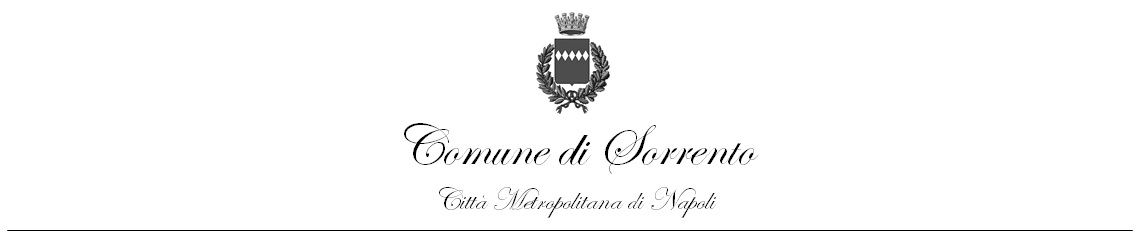          DAL 02 OTTOBRE 2023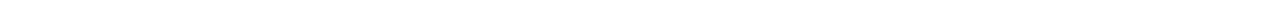 	DAL 21 MARZO 2024Tabelle Dietetiche emesse dal Dipartimento di Prevenzione – Servizio di Igiene degli Alimenti e della Nutrizione UOS Igiene della Nutrizione – UOC SIAN – Torre del Greco (Na) ASL Napoli3 Sud – Prot 178986/SIAN del 21.09.2023.LunedìMartedìMercoledìGiovedìVenerdì1.a settimanaPasta e piselliFrittata di uovaPatate lesse o al fornoPaninoFrutta di stagioneAcqua Riso con cavolo verzaPetto di tacchinoCarote in insalataPaninoFrutta di stagione Acqua Pasta e fagioliMozzarellaVellutata di zuccaPaninoFrutta di stagioneAcqua Pasta al pomodoroBastoncini dimerluzzo impanatoSpinaci al burroPaninoFrutta di stagioneAcqua Pastina con minestronePolpette al pomodoroLattuga o invidia in insalataPaninoFrutta di stagioneAcqua Pasta e piselliFrittata di uovaPatate lesse o al fornoPaninoFrutta di stagioneAcqua Riso con cavolo verzaPetto di tacchinoCarote in insalataPaninoFrutta di stagione Acqua Pasta e fagioliMozzarellaVellutata di zuccaPaninoFrutta di stagioneAcqua Pasta al pomodoroBastoncini dimerluzzo impanatoSpinaci al burroPaninoFrutta di stagioneAcqua Pastina con minestronePolpette al pomodoroLattuga o invidia in insalataPaninoFrutta di stagioneAcqua Pasta e fagioliMozzarellaVellutata di zuccaPaninoFrutta di stagioneAcqua 2.a settimanaPasta e lenticchieFormaggio fusoCarote in insalataPaninoFrutta di stagioneAcqua Pasta con patateFrittata di uovaSpinaci in insalataPaninoFrutta di stagioneAcqua                                                               Pasta al pomodoroFiletti di sogliola o platessa Finocchi in insalataPaninoFrutta di stagioneAcqua Pasta con zuccaPolpette in umidoLattuga o invidia in insalataPaninoFrutta di stagioneAcqua Riso con fagioliProsciutto cotto magroPurè di patatePaninoFrutta di stagioneAcqua Pasta e lenticchieFormaggio fusoCarote in insalataPaninoFrutta di stagioneAcqua Pasta con patateFrittata di uovaSpinaci in insalataPaninoFrutta di stagioneAcqua                                                               Pasta al pomodoroFiletti di sogliola o platessa Finocchi in insalataPaninoFrutta di stagioneAcqua Pasta con zuccaPolpette in umidoLattuga o invidia in insalataPaninoFrutta di stagioneAcqua Riso con fagioliProsciutto cotto magroPurè di patatePaninoFrutta di stagioneAcqua Pasta e lenticchieFormaggio fusoCarote in insalataPaninoFrutta di stagioneAcqua Pasta con patateFrittata di uovaSpinaci in insalataPaninoFrutta di stagioneAcqua                                                               Pasta al pomodoroFiletti di sogliola o platessa Finocchi in insalataPaninoFrutta di stagioneAcqua Pasta con zuccaPolpette in umidoLattuga o invidia in insalataPaninoFrutta di stagioneAcqua Riso con fagioliProsciutto cotto magroPurè di patatePaninoFrutta di stagioneAcqua Pasta e lenticchieFormaggio fusoCarote in insalataPaninoFrutta di stagioneAcqua Pasta con patateFrittata di uovaSpinaci in insalataPaninoFrutta di stagioneAcqua                                                               Pasta al pomodoroFiletti di sogliola o platessa Finocchi in insalataPaninoFrutta di stagioneAcqua Pasta con zuccaPolpette in umidoLattuga o invidia in insalataPaninoFrutta di stagioneAcqua Riso con fagioliProsciutto cotto magroPurè di patatePaninoFrutta di stagioneAcqua Pasta e lenticchieFormaggio fusoCarote in insalataPaninoFrutta di stagioneAcqua Pasta con patateFrittata di uovaSpinaci in insalataPaninoFrutta di stagioneAcqua                                                               Pasta al pomodoroFiletti di sogliola o platessa Finocchi in insalataPaninoFrutta di stagioneAcqua Pasta con zuccaPolpette in umidoLattuga o invidia in insalataPaninoFrutta di stagioneAcqua Riso con fagioliProsciutto cotto magroPurè di patatePaninoFrutta di stagioneAcqua Pasta e lenticchieFormaggio fusoCarote in insalataPaninoFrutta di stagioneAcqua Pasta con patateFrittata di uovaSpinaci in insalataPaninoFrutta di stagioneAcqua                                                               Pasta al pomodoroFiletti di sogliola o platessa Finocchi in insalataPaninoFrutta di stagioneAcqua Pasta con zuccaPolpette in umidoLattuga o invidia in insalataPaninoFrutta di stagioneAcqua Riso con fagioliProsciutto cotto magroPurè di patatePaninoFrutta di stagioneAcqua Pasta e lenticchieFormaggio fusoCarote in insalataPaninoFrutta di stagioneAcqua Pasta con patateFrittata di uovaSpinaci in insalataPaninoFrutta di stagioneAcqua                                                               Pasta al pomodoroFiletti di sogliola o platessa Finocchi in insalataPaninoFrutta di stagioneAcqua Pasta con zuccaPolpette in umidoLattuga o invidia in insalataPaninoFrutta di stagioneAcqua Riso con fagioliProsciutto cotto magroPurè di patatePaninoFrutta di stagioneAcqua Pasta e lenticchieFormaggio fusoCarote in insalataPaninoFrutta di stagioneAcqua Pasta con patateFrittata di uovaSpinaci in insalataPaninoFrutta di stagioneAcqua                                                               Pasta al pomodoroFiletti di sogliola o platessa Finocchi in insalataPaninoFrutta di stagioneAcqua Pasta con zuccaPolpette in umidoLattuga o invidia in insalataPaninoFrutta di stagioneAcqua Riso con fagioliProsciutto cotto magroPurè di patatePaninoFrutta di stagioneAcqua 3.a settimanaPasta al pomodoroRicotta vaccina frescaCarote in insalataPaninoFrutta di stagioneAcqua Pasta e ceciBastoncini di merluzzo impanatoBietoline in insalataPaninoFrutta di stagioneAcqua Pasta con broccolettiPolpette al pomodoroZucca al fornoPaninoFrutta di stagioneAcqua Riso con minestronePetto di polloSpinaci in insalataPaninoFrutta di stagioneAcqua        Pasta e piselliFrittata di uovaPatate lesse o al fornoPaninoFrutta di stagioneAcqua Pasta al pomodoroRicotta vaccina frescaCarote in insalataPaninoFrutta di stagioneAcqua Pasta e ceciBastoncini di merluzzo impanatoBietoline in insalataPaninoFrutta di stagioneAcqua Pasta con broccolettiPolpette al pomodoroZucca al fornoPaninoFrutta di stagioneAcqua Riso con minestronePetto di polloSpinaci in insalataPaninoFrutta di stagioneAcqua        Pasta e piselliFrittata di uovaPatate lesse o al fornoPaninoFrutta di stagioneAcqua Pasta al pomodoroRicotta vaccina frescaCarote in insalataPaninoFrutta di stagioneAcqua Pasta e ceciBastoncini di merluzzo impanatoBietoline in insalataPaninoFrutta di stagioneAcqua Pasta con broccolettiPolpette al pomodoroZucca al fornoPaninoFrutta di stagioneAcqua Riso con minestronePetto di polloSpinaci in insalataPaninoFrutta di stagioneAcqua        Pasta e piselliFrittata di uovaPatate lesse o al fornoPaninoFrutta di stagioneAcqua Pasta al pomodoroRicotta vaccina frescaCarote in insalataPaninoFrutta di stagioneAcqua Pasta e ceciBastoncini di merluzzo impanatoBietoline in insalataPaninoFrutta di stagioneAcqua Pasta con broccolettiPolpette al pomodoroZucca al fornoPaninoFrutta di stagioneAcqua Riso con minestronePetto di polloSpinaci in insalataPaninoFrutta di stagioneAcqua        Pasta e piselliFrittata di uovaPatate lesse o al fornoPaninoFrutta di stagioneAcqua Pasta al pomodoroRicotta vaccina frescaCarote in insalataPaninoFrutta di stagioneAcqua Pasta e ceciBastoncini di merluzzo impanatoBietoline in insalataPaninoFrutta di stagioneAcqua Pasta con broccolettiPolpette al pomodoroZucca al fornoPaninoFrutta di stagioneAcqua Riso con minestronePetto di polloSpinaci in insalataPaninoFrutta di stagioneAcqua        Pasta e piselliFrittata di uovaPatate lesse o al fornoPaninoFrutta di stagioneAcqua Pasta al pomodoroRicotta vaccina frescaCarote in insalataPaninoFrutta di stagioneAcqua Pasta e ceciBastoncini di merluzzo impanatoBietoline in insalataPaninoFrutta di stagioneAcqua Pasta con broccolettiPolpette al pomodoroZucca al fornoPaninoFrutta di stagioneAcqua Riso con minestronePetto di polloSpinaci in insalataPaninoFrutta di stagioneAcqua        Pasta e piselliFrittata di uovaPatate lesse o al fornoPaninoFrutta di stagioneAcqua Pasta al pomodoroRicotta vaccina frescaCarote in insalataPaninoFrutta di stagioneAcqua Pasta e ceciBastoncini di merluzzo impanatoBietoline in insalataPaninoFrutta di stagioneAcqua Pasta con broccolettiPolpette al pomodoroZucca al fornoPaninoFrutta di stagioneAcqua Riso con minestronePetto di polloSpinaci in insalataPaninoFrutta di stagioneAcqua        Pasta e piselliFrittata di uovaPatate lesse o al fornoPaninoFrutta di stagioneAcqua Pasta al pomodoroRicotta vaccina frescaCarote in insalataPaninoFrutta di stagioneAcqua Pasta e ceciBastoncini di merluzzo impanatoBietoline in insalataPaninoFrutta di stagioneAcqua Pasta con broccolettiPolpette al pomodoroZucca al fornoPaninoFrutta di stagioneAcqua Riso con minestronePetto di polloSpinaci in insalataPaninoFrutta di stagioneAcqua        Pasta e piselliFrittata di uovaPatate lesse o al fornoPaninoFrutta di stagioneAcqua 4.a settimanaPizza al pomodoroProsciutto cotto magroFinocchi in insalataPaninoFrutta di stagioneAcqua Pasta e lenticchieFormaggio spalmabileBietoline in insalataPaninoFrutta di stagioneAcquaPasta al pomodoroFiletti di merluzzoCavolfiore gratinato al fornoPaninoFrutta di stagioneAcqua Pasta e fagioliFrittata di uovaPatate lesse o al fornoPaninoFrutta di stagioneAcqua Riso con spinaciHamburger di manzoLattuga o invidia in insalataPaninoFrutta di stagioneAcqua Pizza al pomodoroProsciutto cotto magroFinocchi in insalataPaninoFrutta di stagioneAcqua Pasta e lenticchieFormaggio spalmabileBietoline in insalataPaninoFrutta di stagioneAcquaPasta al pomodoroFiletti di merluzzoCavolfiore gratinato al fornoPaninoFrutta di stagioneAcqua Pasta e fagioliFrittata di uovaPatate lesse o al fornoPaninoFrutta di stagioneAcqua Riso con spinaciHamburger di manzoLattuga o invidia in insalataPaninoFrutta di stagioneAcqua Pizza al pomodoroProsciutto cotto magroFinocchi in insalataPaninoFrutta di stagioneAcqua Pasta e lenticchieFormaggio spalmabileBietoline in insalataPaninoFrutta di stagioneAcquaPasta al pomodoroFiletti di merluzzoCavolfiore gratinato al fornoPaninoFrutta di stagioneAcqua Pasta e fagioliFrittata di uovaPatate lesse o al fornoPaninoFrutta di stagioneAcqua Riso con spinaciHamburger di manzoLattuga o invidia in insalataPaninoFrutta di stagioneAcqua Pizza al pomodoroProsciutto cotto magroFinocchi in insalataPaninoFrutta di stagioneAcqua Pasta e lenticchieFormaggio spalmabileBietoline in insalataPaninoFrutta di stagioneAcquaPasta al pomodoroFiletti di merluzzoCavolfiore gratinato al fornoPaninoFrutta di stagioneAcqua Pasta e fagioliFrittata di uovaPatate lesse o al fornoPaninoFrutta di stagioneAcqua Riso con spinaciHamburger di manzoLattuga o invidia in insalataPaninoFrutta di stagioneAcqua Pizza al pomodoroProsciutto cotto magroFinocchi in insalataPaninoFrutta di stagioneAcqua Pasta e lenticchieFormaggio spalmabileBietoline in insalataPaninoFrutta di stagioneAcquaPasta al pomodoroFiletti di merluzzoCavolfiore gratinato al fornoPaninoFrutta di stagioneAcqua Pasta e fagioliFrittata di uovaPatate lesse o al fornoPaninoFrutta di stagioneAcqua Riso con spinaciHamburger di manzoLattuga o invidia in insalataPaninoFrutta di stagioneAcqua Pizza al pomodoroProsciutto cotto magroFinocchi in insalataPaninoFrutta di stagioneAcqua Pasta e lenticchieFormaggio spalmabileBietoline in insalataPaninoFrutta di stagioneAcquaPasta al pomodoroFiletti di merluzzoCavolfiore gratinato al fornoPaninoFrutta di stagioneAcqua Pasta e fagioliFrittata di uovaPatate lesse o al fornoPaninoFrutta di stagioneAcqua Riso con spinaciHamburger di manzoLattuga o invidia in insalataPaninoFrutta di stagioneAcqua Pizza al pomodoroProsciutto cotto magroFinocchi in insalataPaninoFrutta di stagioneAcqua Pasta e lenticchieFormaggio spalmabileBietoline in insalataPaninoFrutta di stagioneAcquaPasta al pomodoroFiletti di merluzzoCavolfiore gratinato al fornoPaninoFrutta di stagioneAcqua Pasta e fagioliFrittata di uovaPatate lesse o al fornoPaninoFrutta di stagioneAcqua Riso con spinaciHamburger di manzoLattuga o invidia in insalataPaninoFrutta di stagioneAcqua LunedìMartedìMercoledìGiovedìVenerdì1.a settimanaPasta e piselliFrittata di uovaPatate lesse o al fornoPaninoFrutta di stagioneAcqua Pasta con zucchinePetto di tacchinoCarote in insalataPaninoFrutta di stagione Acqua Pasta e fagioliMozzarellaFagiolini all’olioPaninoFrutta di stagioneAcqua Pasta al pomodoroBastoncini dimerluzzo impanatoSpinaci al burroPaninoFrutta di stagioneAcqua Pasta all’ortolanaPolpette al pomodoroLattuga o invidia in insalataPaninoFrutta di stagioneAcqua Pasta e piselliFrittata di uovaPatate lesse o al fornoPaninoFrutta di stagioneAcqua Pasta con zucchinePetto di tacchinoCarote in insalataPaninoFrutta di stagione Acqua Pasta e fagioliMozzarellaFagiolini all’olioPaninoFrutta di stagioneAcqua Pasta al pomodoroBastoncini dimerluzzo impanatoSpinaci al burroPaninoFrutta di stagioneAcqua Pasta all’ortolanaPolpette al pomodoroLattuga o invidia in insalataPaninoFrutta di stagioneAcqua Pasta e fagioliMozzarellaFagiolini all’olioPaninoFrutta di stagioneAcqua 2.a settimanaPasta e lenticchieFormaggio fusoCarote in insalataPaninoFrutta di stagioneAcqua Pasta con patateFrittata di uovaSpinaci in insalataPaninoFrutta di stagioneAcqua                                                               Pasta al pomodoroFiletti di sogliola o platessaPomodori in insalataPaninoFrutta di stagioneAcqua Pasta con zucchinePolpette in umidoLattuga o invidia in insalataPaninoFrutta di stagioneAcqua Riso con fagioliProsciutto cotto magroPurè di patatePaninoFrutta di stagioneAcqua Pasta e lenticchieFormaggio fusoCarote in insalataPaninoFrutta di stagioneAcqua Pasta con patateFrittata di uovaSpinaci in insalataPaninoFrutta di stagioneAcqua                                                               Pasta al pomodoroFiletti di sogliola o platessaPomodori in insalataPaninoFrutta di stagioneAcqua Pasta con zucchinePolpette in umidoLattuga o invidia in insalataPaninoFrutta di stagioneAcqua Riso con fagioliProsciutto cotto magroPurè di patatePaninoFrutta di stagioneAcqua Pasta e lenticchieFormaggio fusoCarote in insalataPaninoFrutta di stagioneAcqua Pasta con patateFrittata di uovaSpinaci in insalataPaninoFrutta di stagioneAcqua                                                               Pasta al pomodoroFiletti di sogliola o platessaPomodori in insalataPaninoFrutta di stagioneAcqua Pasta con zucchinePolpette in umidoLattuga o invidia in insalataPaninoFrutta di stagioneAcqua Riso con fagioliProsciutto cotto magroPurè di patatePaninoFrutta di stagioneAcqua Pasta e lenticchieFormaggio fusoCarote in insalataPaninoFrutta di stagioneAcqua Pasta con patateFrittata di uovaSpinaci in insalataPaninoFrutta di stagioneAcqua                                                               Pasta al pomodoroFiletti di sogliola o platessaPomodori in insalataPaninoFrutta di stagioneAcqua Pasta con zucchinePolpette in umidoLattuga o invidia in insalataPaninoFrutta di stagioneAcqua Riso con fagioliProsciutto cotto magroPurè di patatePaninoFrutta di stagioneAcqua Pasta e lenticchieFormaggio fusoCarote in insalataPaninoFrutta di stagioneAcqua Pasta con patateFrittata di uovaSpinaci in insalataPaninoFrutta di stagioneAcqua                                                               Pasta al pomodoroFiletti di sogliola o platessaPomodori in insalataPaninoFrutta di stagioneAcqua Pasta con zucchinePolpette in umidoLattuga o invidia in insalataPaninoFrutta di stagioneAcqua Riso con fagioliProsciutto cotto magroPurè di patatePaninoFrutta di stagioneAcqua Pasta e lenticchieFormaggio fusoCarote in insalataPaninoFrutta di stagioneAcqua Pasta con patateFrittata di uovaSpinaci in insalataPaninoFrutta di stagioneAcqua                                                               Pasta al pomodoroFiletti di sogliola o platessaPomodori in insalataPaninoFrutta di stagioneAcqua Pasta con zucchinePolpette in umidoLattuga o invidia in insalataPaninoFrutta di stagioneAcqua Riso con fagioliProsciutto cotto magroPurè di patatePaninoFrutta di stagioneAcqua Pasta e lenticchieFormaggio fusoCarote in insalataPaninoFrutta di stagioneAcqua Pasta con patateFrittata di uovaSpinaci in insalataPaninoFrutta di stagioneAcqua                                                               Pasta al pomodoroFiletti di sogliola o platessaPomodori in insalataPaninoFrutta di stagioneAcqua Pasta con zucchinePolpette in umidoLattuga o invidia in insalataPaninoFrutta di stagioneAcqua Riso con fagioliProsciutto cotto magroPurè di patatePaninoFrutta di stagioneAcqua Pasta e lenticchieFormaggio fusoCarote in insalataPaninoFrutta di stagioneAcqua Pasta con patateFrittata di uovaSpinaci in insalataPaninoFrutta di stagioneAcqua                                                               Pasta al pomodoroFiletti di sogliola o platessaPomodori in insalataPaninoFrutta di stagioneAcqua Pasta con zucchinePolpette in umidoLattuga o invidia in insalataPaninoFrutta di stagioneAcqua Riso con fagioliProsciutto cotto magroPurè di patatePaninoFrutta di stagioneAcqua 3.a settimanaPasta al pomodoroRicotta vaccina frescaCarote in insalataPaninoFrutta di stagioneAcqua Pasta e ceciBastoncini di merluzzo impanatoBietoline in insalataPaninoFrutta di stagioneAcqua Pasta con pesto di basilicoPolpette al pomodoroZucchine all’olioPaninoFrutta di stagioneAcqua Pasta all’ortolanaPetto di polloSpinaci in insalataPaninoFrutta di stagioneAcqua        Pasta e piselliFrittata di uovaPatate lesse o al fornoPaninoFrutta di stagioneAcqua Pasta al pomodoroRicotta vaccina frescaCarote in insalataPaninoFrutta di stagioneAcqua Pasta e ceciBastoncini di merluzzo impanatoBietoline in insalataPaninoFrutta di stagioneAcqua Pasta con pesto di basilicoPolpette al pomodoroZucchine all’olioPaninoFrutta di stagioneAcqua Pasta all’ortolanaPetto di polloSpinaci in insalataPaninoFrutta di stagioneAcqua        Pasta e piselliFrittata di uovaPatate lesse o al fornoPaninoFrutta di stagioneAcqua Pasta al pomodoroRicotta vaccina frescaCarote in insalataPaninoFrutta di stagioneAcqua Pasta e ceciBastoncini di merluzzo impanatoBietoline in insalataPaninoFrutta di stagioneAcqua Pasta con pesto di basilicoPolpette al pomodoroZucchine all’olioPaninoFrutta di stagioneAcqua Pasta all’ortolanaPetto di polloSpinaci in insalataPaninoFrutta di stagioneAcqua        Pasta e piselliFrittata di uovaPatate lesse o al fornoPaninoFrutta di stagioneAcqua Pasta al pomodoroRicotta vaccina frescaCarote in insalataPaninoFrutta di stagioneAcqua Pasta e ceciBastoncini di merluzzo impanatoBietoline in insalataPaninoFrutta di stagioneAcqua Pasta con pesto di basilicoPolpette al pomodoroZucchine all’olioPaninoFrutta di stagioneAcqua Pasta all’ortolanaPetto di polloSpinaci in insalataPaninoFrutta di stagioneAcqua        Pasta e piselliFrittata di uovaPatate lesse o al fornoPaninoFrutta di stagioneAcqua Pasta al pomodoroRicotta vaccina frescaCarote in insalataPaninoFrutta di stagioneAcqua Pasta e ceciBastoncini di merluzzo impanatoBietoline in insalataPaninoFrutta di stagioneAcqua Pasta con pesto di basilicoPolpette al pomodoroZucchine all’olioPaninoFrutta di stagioneAcqua Pasta all’ortolanaPetto di polloSpinaci in insalataPaninoFrutta di stagioneAcqua        Pasta e piselliFrittata di uovaPatate lesse o al fornoPaninoFrutta di stagioneAcqua Pasta al pomodoroRicotta vaccina frescaCarote in insalataPaninoFrutta di stagioneAcqua Pasta e ceciBastoncini di merluzzo impanatoBietoline in insalataPaninoFrutta di stagioneAcqua Pasta con pesto di basilicoPolpette al pomodoroZucchine all’olioPaninoFrutta di stagioneAcqua Pasta all’ortolanaPetto di polloSpinaci in insalataPaninoFrutta di stagioneAcqua        Pasta e piselliFrittata di uovaPatate lesse o al fornoPaninoFrutta di stagioneAcqua Pasta al pomodoroRicotta vaccina frescaCarote in insalataPaninoFrutta di stagioneAcqua Pasta e ceciBastoncini di merluzzo impanatoBietoline in insalataPaninoFrutta di stagioneAcqua Pasta con pesto di basilicoPolpette al pomodoroZucchine all’olioPaninoFrutta di stagioneAcqua Pasta all’ortolanaPetto di polloSpinaci in insalataPaninoFrutta di stagioneAcqua        Pasta e piselliFrittata di uovaPatate lesse o al fornoPaninoFrutta di stagioneAcqua Pasta al pomodoroRicotta vaccina frescaCarote in insalataPaninoFrutta di stagioneAcqua Pasta e ceciBastoncini di merluzzo impanatoBietoline in insalataPaninoFrutta di stagioneAcqua Pasta con pesto di basilicoPolpette al pomodoroZucchine all’olioPaninoFrutta di stagioneAcqua Pasta all’ortolanaPetto di polloSpinaci in insalataPaninoFrutta di stagioneAcqua        Pasta e piselliFrittata di uovaPatate lesse o al fornoPaninoFrutta di stagioneAcqua 4.a settimanaPizza al pomodoroProsciutto cotto magroPomodori in insalataPaninoFrutta di stagioneAcqua Pasta e lenticchieFormaggio spalmabileBietoline in insalataPaninoFrutta di stagioneAcquaPasta al pomodoroFiletti di merluzzoCavolfiore gratinato al fornoPaninoFrutta di stagioneAcqua Pasta e fagioliFrittata di uovaPatate lesse o al fornoPaninoFrutta di stagioneAcqua Riso con spinaciHamburger di manzoLattuga o invidia in insalataPaninoFrutta di stagioneAcqua Pizza al pomodoroProsciutto cotto magroPomodori in insalataPaninoFrutta di stagioneAcqua Pasta e lenticchieFormaggio spalmabileBietoline in insalataPaninoFrutta di stagioneAcquaPasta al pomodoroFiletti di merluzzoCavolfiore gratinato al fornoPaninoFrutta di stagioneAcqua Pasta e fagioliFrittata di uovaPatate lesse o al fornoPaninoFrutta di stagioneAcqua Riso con spinaciHamburger di manzoLattuga o invidia in insalataPaninoFrutta di stagioneAcqua Pizza al pomodoroProsciutto cotto magroPomodori in insalataPaninoFrutta di stagioneAcqua Pasta e lenticchieFormaggio spalmabileBietoline in insalataPaninoFrutta di stagioneAcquaPasta al pomodoroFiletti di merluzzoCavolfiore gratinato al fornoPaninoFrutta di stagioneAcqua Pasta e fagioliFrittata di uovaPatate lesse o al fornoPaninoFrutta di stagioneAcqua Riso con spinaciHamburger di manzoLattuga o invidia in insalataPaninoFrutta di stagioneAcqua Pizza al pomodoroProsciutto cotto magroPomodori in insalataPaninoFrutta di stagioneAcqua Pasta e lenticchieFormaggio spalmabileBietoline in insalataPaninoFrutta di stagioneAcquaPasta al pomodoroFiletti di merluzzoCavolfiore gratinato al fornoPaninoFrutta di stagioneAcqua Pasta e fagioliFrittata di uovaPatate lesse o al fornoPaninoFrutta di stagioneAcqua Riso con spinaciHamburger di manzoLattuga o invidia in insalataPaninoFrutta di stagioneAcqua Pizza al pomodoroProsciutto cotto magroPomodori in insalataPaninoFrutta di stagioneAcqua Pasta e lenticchieFormaggio spalmabileBietoline in insalataPaninoFrutta di stagioneAcquaPasta al pomodoroFiletti di merluzzoCavolfiore gratinato al fornoPaninoFrutta di stagioneAcqua Pasta e fagioliFrittata di uovaPatate lesse o al fornoPaninoFrutta di stagioneAcqua Riso con spinaciHamburger di manzoLattuga o invidia in insalataPaninoFrutta di stagioneAcqua Pizza al pomodoroProsciutto cotto magroPomodori in insalataPaninoFrutta di stagioneAcqua Pasta e lenticchieFormaggio spalmabileBietoline in insalataPaninoFrutta di stagioneAcquaPasta al pomodoroFiletti di merluzzoCavolfiore gratinato al fornoPaninoFrutta di stagioneAcqua Pasta e fagioliFrittata di uovaPatate lesse o al fornoPaninoFrutta di stagioneAcqua Riso con spinaciHamburger di manzoLattuga o invidia in insalataPaninoFrutta di stagioneAcqua Pizza al pomodoroProsciutto cotto magroPomodori in insalataPaninoFrutta di stagioneAcqua Pasta e lenticchieFormaggio spalmabileBietoline in insalataPaninoFrutta di stagioneAcquaPasta al pomodoroFiletti di merluzzoCavolfiore gratinato al fornoPaninoFrutta di stagioneAcqua Pasta e fagioliFrittata di uovaPatate lesse o al fornoPaninoFrutta di stagioneAcqua Riso con spinaciHamburger di manzoLattuga o invidia in insalataPaninoFrutta di stagioneAcqua 